		Инструкция по сборке настенных шкафов серии: AYSN-660XX, AYSN-960XX, AYSN-186126XX, AYSN-156XX, AYSN-186XX.Упаковка шкафа – шкаф состоит из 1-й плоской картонной коробки.Шаг 1. Извлечь комплектующие шкафа из коробки.Шаг 2. Установить несущие цельносварные рамы в горизонтальное положение, параллельно по отношению друг к другу, как изображено на слайде и зафиксировать их с четырех сторон горизонтальными направляющими. (рис.1 и 2)Шаг 3. Для установки вертикальных направляющих установить гайки и клипсы от крепежных элементов в отверстия сварных рам на одинаковой глубине, как показано на фотографии. (рис.3 и 4)Шаг 4. Соедините крышу и основание шкафа с несущими рамами при помощи крепежных элементов и шестигранного ключа (нет в комплекте). (рис. 5 и 6)Шаг 5. Установить вертикальные направляющие и закрепить их болтами с крестовой отверткой. (рис.7 и 8) Шаг 6. Закрепить заднюю стенку с помощью 6 саморезов (идущих в комплекте). (рис. 9)Шаг 7. Установить боковые панели шкафа с двух сторон. (рис.10)Шаг 8. Установить шпонку в основание шкафа и установить на нее переднюю дверь. (рис.11) Шаг 9. Установить замок в переднюю дверь.(рис.12)Шаг 10. Установить на стену монтажную планку, на нужной высоте с помощью анкерных болтов (нет в комплекте).(рис.13) Шаг 11. Навесить собранный шкаф на монтажную планку и закрепить с внутренней стороны с помощью саморезов.(рис.14)1	2	3	4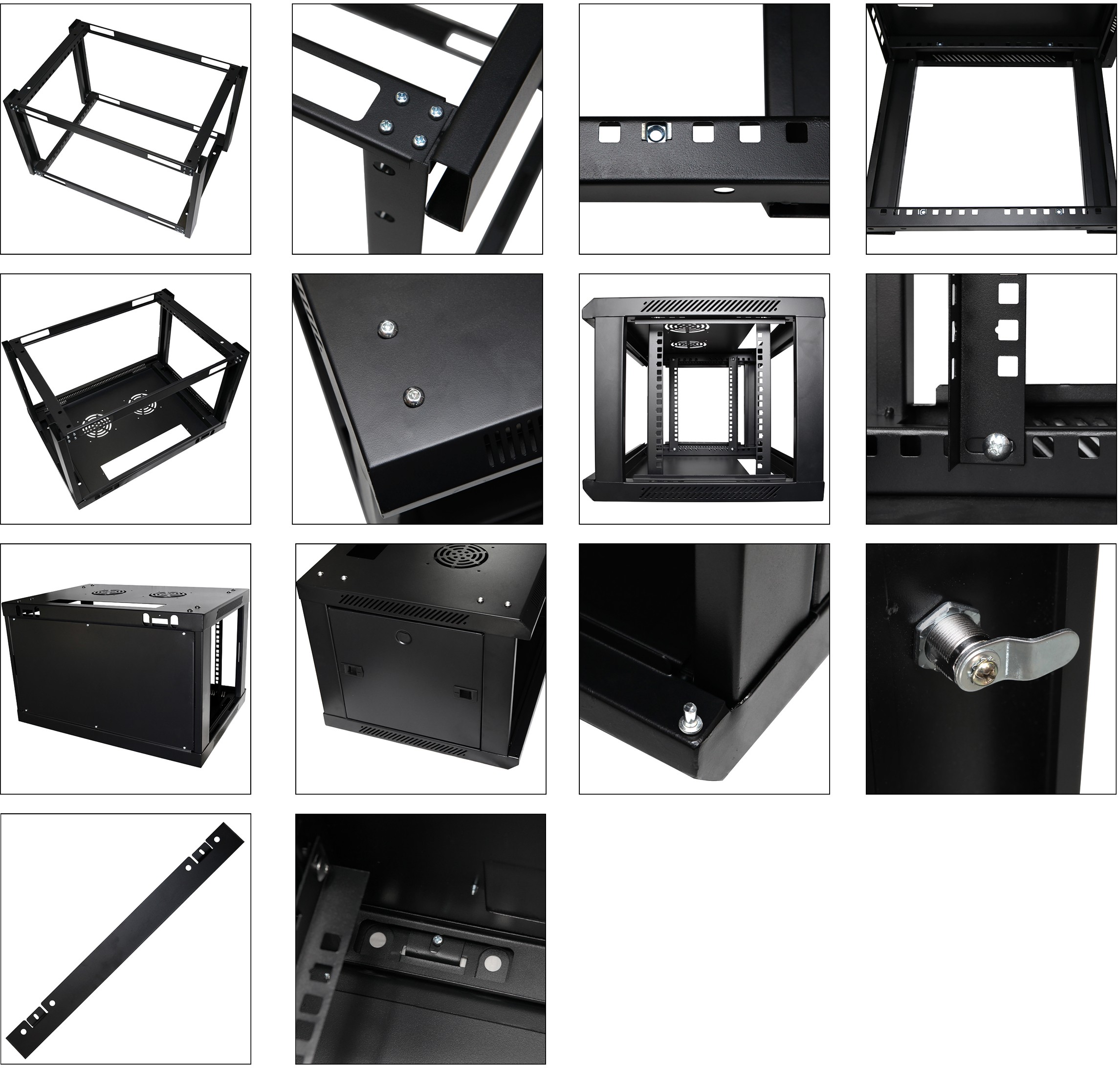 5	6	7	89	10	11	1213	14